  Linn County Law Enforcement Association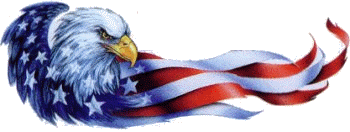                    Scholarship CriteriaScholarship for graduating seniors who are attending high school at any of the Linn County high schools who are pursuing a college education or technical school certification.  Students pursuing a law enforcement related course of study will be given preference.Applications to be filled out completely.  Incomplete applications will not be considered.Must be planning to attend 2-year or 4-year qualifying college or technical school study program after high school.  Must meet a minimum 2.5 GPA. Application due date to counselor’s office will be April 15, 2020.Scholarships will be paid to the recipients after the completion of the first semester of class work.  Grade sheet must be provided to organization Secretary/Treasurer for payment beforeJanuary 31, 2021. Recommendation letter from anyone who is not from immediate family. Award is valued at $500 and is not renewable.     Linn County Law Enforcement Association                  Scholarship ApplicationGeneral InformationStudent’s Name:	__________________________________________________________________Address:	            __________________________________________________________________          Telephone:		__________________________________________________________________Parent’s Name		__________________________________________________________________Parent’s Occupations 	__________________________________________________________________		Do you have any family members employed or retired from a Missouri law enforcement agency?______		List Name, title, and relation to applicant. __________________________________________________	Have you ever been arrested?  ___________________________________________________________		If yes, what and when? (Does not include traffic tickets.)______________________________________		___________________________________________________________________________________Education InformationCurrent GPA:  _______    Class Rank:  _________ out of ________     ACT Composite Score _______What school\schools do you plan to attend?  _______________________________________________		Have you been accepted to a school/schools? ______________________________________________	___________________________________________________________________________________Will you receive a scholarship award from your intended school? If so, what kind and the amount?___________________________________________________________________________________Intended Major: ______________________________________________________________________		Dual Credit courses Completed:__________________________________________________________		___________________________________________________________________________________Student Activities List any clubs, sports, groups, and any offices held that you were involved with during your high school career.____________________________________________________________________________________________________________________________________________________________________________________________________________________________________________________________________________________________________________________________________________List any church and community activities in which you are/were involved:____________________________________________________________________________________	____________________________________________________________________________________	____________________________________________________________________________________	____________________________________________________________________________________List any honors or awards you have received:____________________________________________________________________________________	________________________________________________________________________________________________________________________________________________________________________	____________________________________________________________________________________	Briefly describe you career/educational objectives:____________________________________________________________________________________	____________________________________________________________________________________________________________________________________________________________________________________________________________________________________________________________	In your own handwriting, please provide a one page or less personal biography telling us about yourself, your personal goals for the future and anything else you want us to know about you.